Australian Capital TerritoryPublic Place Names (Franklin) Determination 2021Disallowable instrument DI2021–245made under the  Public Place Names Act 1989, s 3 (Minister to determine names)1	Name of instrumentThis instrument is the Public Place Names (Franklin) Determination 2021.2	Commencement This instrument commences on the day after its notification day. 3	Determination of place nameI determine the place name as indicated in the schedule. Ben PontonDelegate of the Minister for Planning and Land Management 28 September 2021SCHEDULE(See s 3) Division of Franklin The location of the public place with the following name is indicated on the associated diagram.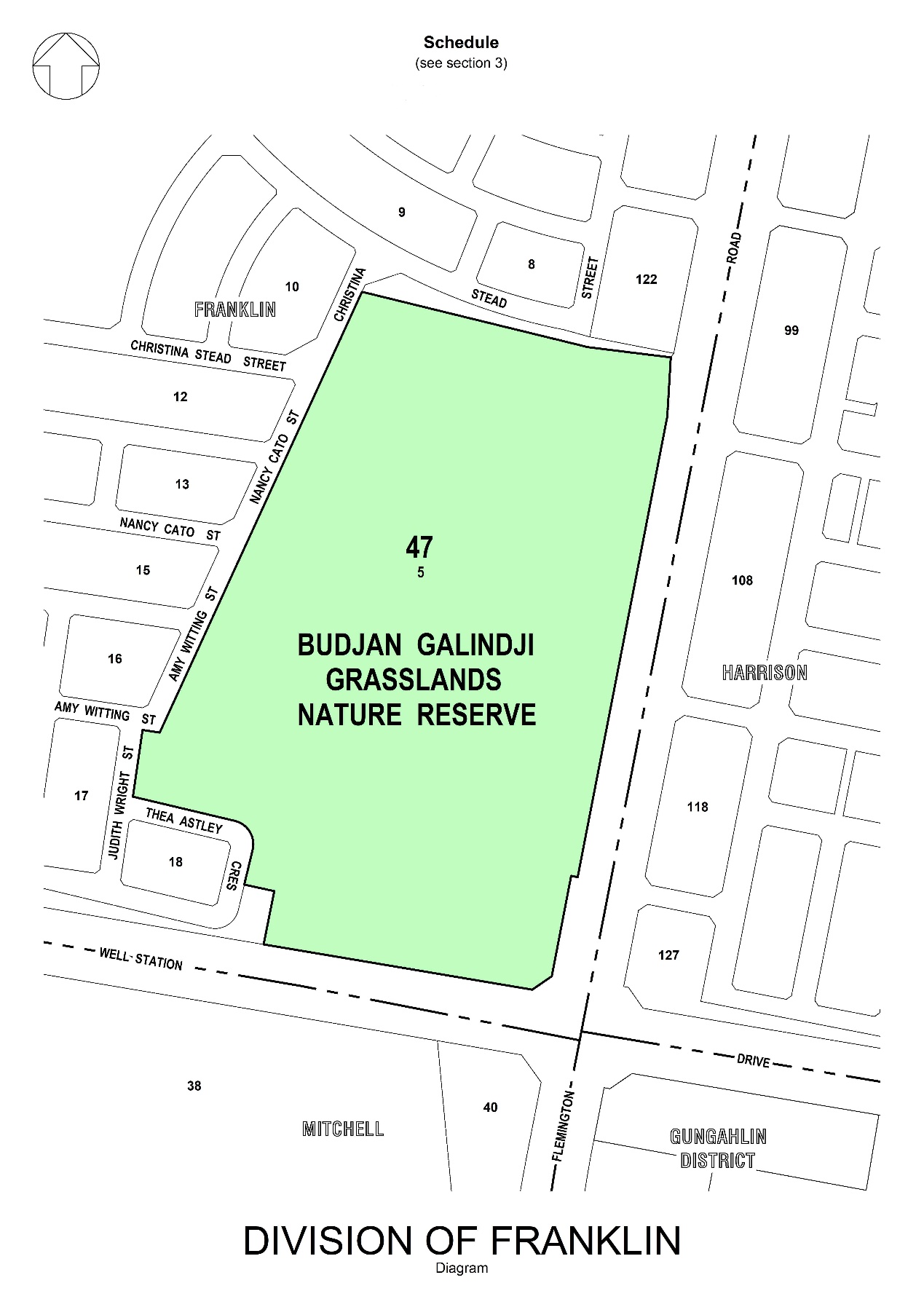 NAMEORIGINSIGNIFICANCEBudjan Galindji Grasslands Nature ReserveBudjan GalindjiNgunnawal vocabularyIn the Ngunnawal language, the words Budjan Galindji translate in English to ‘water bird’. The name recognises the migratory water bird, Latham’s Snipe, which visits the ephemeral wetlands within the reserve.